：2019年宁津县计划生育妇幼保健服务中心公开招聘备案制人员进入考察范围人员名单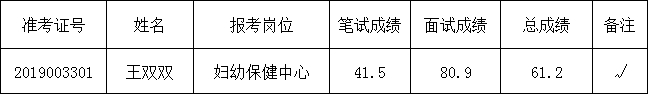 